О начале действия приказа Россельхознадзора от 18.09.2017 г. № 908, утверждающего форму проверочного листа в области государственного земельного надзораУправление Россельхознадзора по Республике Башкортостан информирует о вступлении в силу с 11 декабря 2017 года приказа Россельхознадзора от 18.09.2017 г. № 908 «Об утверждении формы проверочного листа (списка контрольных вопросов), используемого должностными лицами территориальных органов Федеральной службы по ветеринарному и фитосанитарному надзору при проведении плановых проверок в рамках осуществления государственного земельного надзора» (зарегистрирован Минюстом России 29 ноября 2017 года, рег. № 49045) (далее – Приказ). Приказ разработан Россельхознадзором в соответствии с частью 11.2 статьи 9 Федерального закона от 26.12.2008 г. № 294-ФЗ «О защите прав юридических лиц и индивидуальных предпринимателей при осуществлении государственного контроля (надзора) и муниципального контроля», а также пунктом 7(1) Положения о государственном земельном надзоре, утвержденном постановлением Правительства Российской Федерации           от 02.01.2015 г. № 1 (в редакции постановления Правительства РФ                      от 28.06.2017 г. № 762).Приказ утверждает форму проверочного листа (списка контрольных вопросов), содержащую вопросы, затрагивающие предъявляемые к юридическому лицу и индивидуальному предпринимателю обязательные требования, соблюдение которых оценивается при осуществлении территориальными органами Россельхознадзора государственного земельного надзора в части установленной компетенции.Использование проверочного листа (списков контрольных вопросов) осуществляется при проведении плановой проверки всех юридических лиц и индивидуальных предпринимателей.При этом предмет плановой проверки юридических лиц и индивидуальных предпринимателей ограничивается перечнем вопросов, включенных в проверочный лист.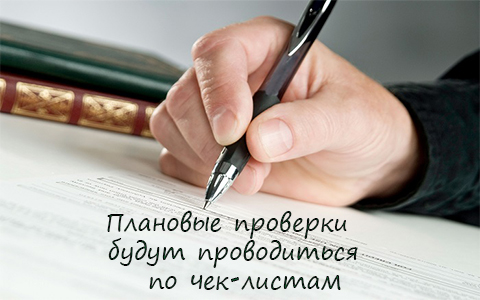 